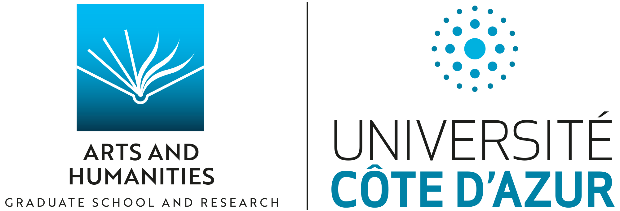 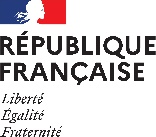 BORDEREAU de VERSEMENT de la TAXE D’APPRENTISSAGE 2021EntrepriseRaison sociale : ........................................................................................................................................SIRET : ………………………………………………………………………………………………………………………………………Nom de la personne responsable du versement :.........................................................................Fonction : ..................................................................................................................................Téléphone :...............................Fax : ...........................................................................................E-mail : ......................................................................................................................................Montant versé : ….........................................................................................................................Mode de règlement : ……………………………………………………………………………………………………………Nom de la formation (optionnel) vers laquelle vous souhaitez flécher votre versement :…………………………………………………………………………………………………………………………………………… Retourner le bordereau et votre règlement par courrier :Agence Comptable Université Côte d'Azur 89 avenue George V06046 Nice Cedex1Joindre votre règlement par chèque à l’ordre de : AGENT COMPTABLE d’UCA ou par virement en indiquant comme objet : TA – CREATES – SIRET DE VOTRE ENTREPRISEFait à ……………………………..., Le ……………………...Signature